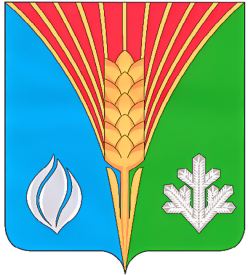                                         №27   03 августа 2023 года_________________________________________________________________Газета муниципального образования       Костинский сельсовет   Курманаевскогорайона                                      Оренбургской  областиПОСТАНОВЛЕНИЕ ГЛАВЫ03.08.2023                                                                                                                                     №69-пО подготовке проекта внесения изменений в Генеральный план муниципального образования Костинский сельсовет Курманаевского района Оренбургской областиВ соответствии со статьями 8, 9, 24, 25, 32 и 33 Градостроительного кодекса Российской Федерации от 29.12.2004 № 190-ФЗ, Федеральным законом от 03.12.2016 № 373-ФЗ «О внесении изменений в Градостроительный кодекс Российской Федерации и отдельные законодательные акты Российской Федерации», статьей 16 Федерального закона от 06.10.2003 № 131-ФЗ «Об общих принципах организации местного самоуправления в Российской Федерации», руководствуясь Уставом муниципального образования Костинский сельсовет Курманаевского района Оренбургской области:1. Приступить к подготовке проекта внесения изменений в Генеральный план муниципального образования Костинский сельсовет Курманаевского района Оренбургской области утвержденный Решением Совета депутатов муниципального образования Костинский сельсовет Курманаевского района Оренбургской области от 30.12.2013 № 109.Срок подготовки внесения изменений в Генеральный план муниципального образования Костинский сельсовет Курманаевского района Оренбургской области считать не более пяти месяцев с момента вступления в силу данного постановления.3. Финансирование работ по внесению изменений в Генеральный план муниципального образования Костинский сельсовет Курманаевского района Оренбургской области осуществить за счет собственных средств муниципального образования.4. Контроль за выполнением настоящего постановления оставляю за собой.5. Постановление вступает в силу после официального опубликования в газете «Вестник Костинского сельсовета» и подлежит размещению на официальном сайте МО Костинский сельсовет в сети Интернет.Глава муниципального образования	           Ю.А.СолдатовРазослано: в дело, прокурору, администрацию районаПОСТАНОВЛЕНИЕ ГЛАВЫ03.08.2023                                                                                                                                     №70-пО подготовке проекта внесения изменений в Правила землепользования и застройки муниципального образования Костинский сельсовет Курманаевского района Оренбургской областиВ соответствии со статьями 8, 9, 24, 25, 32 и 33 Градостроительного кодекса Российской Федерации от 29.12.2004 № 190-ФЗ, Федеральным законом от 03.12.2016 № 373-ФЗ «О внесении изменений в Градостроительный кодекс Российской Федерации и отдельные законодательные акты Российской Федерации», статьей 16 Федерального закона от 06.10.2003 № 131-ФЗ «Об общих принципах организации местного самоуправления в Российской Федерации», руководствуясь Уставом муниципального образования Костинский сельсовет Курманаевского района Оренбургской области:1. Приступить к подготовке проекта внесения изменений в Правила землепользования и застройки муниципального образования Костинский сельсовет Курманаевского района Оренбургской области утвержденные Решением Совета депутатов муниципального образования Костинский сельсовет Курманаевского района Оренбургской области от 01.02.2017 № 36.Срок подготовки внесения изменений в Правила землепользования и застройки муниципального образования Костинский сельсовет Курманаевского района Оренбургской области считать не более пяти месяцев с момента вступления в силу данного постановления.3. Финансирование работ по внесению изменений в Генеральный план муниципального образования Костинский сельсовет Курманаевского района Оренбургской области осуществить за счет собственных средств муниципального образования.4. Контроль за выполнением настоящего постановления оставляю за собой.5. Постановление вступает в силу после официального опубликования в газете «Вестник Костинского сельсовета» и подлежит размещению на официальном сайте МО Костинский сельсовет в сети Интернет.Глава муниципального образования	          Ю.А.СолдатовРазослано: в дело, прокурору, администрацию районаУчредитель: Администрация  муниципального образования Костинский сельсоветГлавный редактор: Солдатов Ю.ААдрес:461073 село Костиноул.Центральная ,д.5Тираж: 20 экз.Распространяется бесплатноТираж 20экз.